I.M.A.A Interclub Tournament 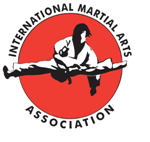  Sunday 18th November 2012Jump Kick Competition Medal Results:Children’s (100cm - 110cm)                                    Jump Kick Competition Winner:Jade RendleChildren’s (111cm - 120cm)Jump Kick Competition Winner:                                                   Axel HegartyChildren’s (121cm - 130cm)Jump Kick Competition Winner:Logan Maskell Children’s (131cm - 140cm)Jump Kick Competition Winner:Jessie TaylorChildren’s (141cm - 150cm)Jump Kick Competition Winner:Ryan DaviesChildren’s (151cm - 160cm)Jump Kick Competition Winner:Ayrton MullinsChildren’s (161cm - 170cm)Jump Kick Competition Winner: Camron GriffithsChildren’s (171cm and over)Jump Kick Competition Winner:James Shaw 